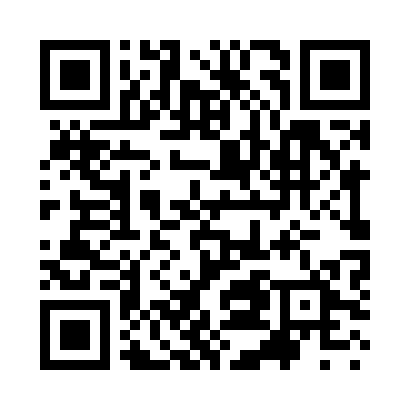 Prayer times for Formosa, ArgentinaWed 1 May 2024 - Fri 31 May 2024High Latitude Method: NonePrayer Calculation Method: Muslim World LeagueAsar Calculation Method: ShafiPrayer times provided by https://www.salahtimes.comDateDayFajrSunriseDhuhrAsrMaghribIsha1Wed5:587:1712:503:596:227:362Thu5:597:1712:503:596:227:363Fri5:597:1812:493:586:217:354Sat6:007:1812:493:586:207:355Sun6:007:1912:493:576:207:346Mon6:007:1912:493:576:197:337Tue6:017:2012:493:566:187:338Wed6:017:2012:493:566:187:329Thu6:027:2112:493:556:177:3210Fri6:027:2112:493:556:167:3111Sat6:027:2212:493:546:167:3112Sun6:037:2312:493:546:157:3013Mon6:037:2312:493:546:157:3014Tue6:047:2412:493:536:147:3015Wed6:047:2412:493:536:147:2916Thu6:057:2512:493:526:137:2917Fri6:057:2512:493:526:137:2818Sat6:057:2612:493:526:127:2819Sun6:067:2612:493:516:127:2820Mon6:067:2712:493:516:127:2821Tue6:077:2712:493:516:117:2722Wed6:077:2812:493:516:117:2723Thu6:077:2812:493:506:107:2724Fri6:087:2912:503:506:107:2725Sat6:087:2912:503:506:107:2626Sun6:097:3012:503:506:107:2627Mon6:097:3012:503:496:097:2628Tue6:097:3112:503:496:097:2629Wed6:107:3112:503:496:097:2630Thu6:107:3212:503:496:097:2631Fri6:117:3212:503:496:097:26